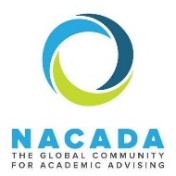 COMMUNITY NAME			Description: Lorem ipsum dolor sit amet, consectetur adipiscing elit, sed do eiusmod tempor incididunt ut labore et dolore magna aliqua. Ut enim ad minim veniam, quis nostrud exercitation ullamco laboris nisi ut aliquip ex ea commodo consequat. Chair Name & Contact InfoCurrent HOT TOPICS in our area and one related article or resource:Topic 1Resource 1Topic 2Resource 2Topic 3Resource 3Two-Three things you need to know about working with COMMUNITY:Need to know 1Need to know 2Need to know 3For more information check out our webpage at: 
ENTER URL OF COMMUNITYConnect with us on Social Media at:fb.com/COMMISSIONNAME/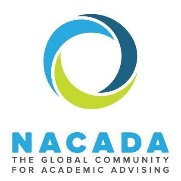 FIRST GENERATION COLLEGE STUDENT ADVISING COMMUNITYCommunity description: This community identifies and addresses issues pertaining to first-generation (first gen) college students. Ongoing discussions focus on the definition of terms, ways of identifying first-generation students, and concerns particular to these students.Lauren Szafranski, University of Wisconsin-Madisonlauren.szafranski@wisc.edu Current HOT TOPICS in this area and one related article or resource:Understanding the needs of first-gen students:NACADA eTutorial on Working with First-Generation StudentsHow to encourage first-gen student success:NACADA Clearinghouse page with over 30 resource links(Enter “First-Generation Students Resources” in the Clearinghouse search)Two things you need to know about working effectively with first-gen students: Understanding your campus’ first-gen student population can aid program design. What do you know about first-gen student success on your campus? What do you need to know to act? First-gen students can feel isolated.  What resources does your campus have for first-gen students? How can you help all campus advisors learn about these resources? For more information check out our webpage at: http://www.nacada.ksu.edu/Community/Commission-Interest-Groups/Advising-Specific-Populations-II/First-Generation-College-Student-Advising-IG.aspx 